31 неделя Тема:  «Скворцы прилетели, на крылья весну принесли». Проект «Дружат люди всей Земли»Период: 13.04-17.04Цель: Понимание разнообразия эмоционального мира людей в портретной живописи, детской литературе, музыке. Развитие способности реагировать на настроение другого человека.Понедельник, 13.04.2020Понедельник, 13.04.2020Понедельник, 13.04.2020Образовательная деятельность Времяпроведения ОДТема, задачи ОД:Худ .Литература 09.00-09.30№31Тема: Чтение сказки В. Катаева «Дудочка и кувшинчик»Цель: Продолжать развивать у детей интерес к произведениям художественной литературы. Рисование09.40-10.10№ 31 Тема: «Попасть бы мне однажды вдруг за Северный полярный круг!» (нетрадиционное рисование)Цель: Продолжать знакомить детей с животными Севера, климатическими особенностями среды их обитания;Музыка16.10 – 16.40По плану музыкального руководителяВторник 14.04.2020Вторник 14.04.2020Вторник 14.04.2020Развитие речи 10.05-10.35№31Тема: «Как незнайка и ребята делились Своими знаниями о космосе»Цель: Развивать умение осознанного выбора этикетной формы в зависимости от ситуации общения, возраста собеседника, цели взаимодействия;Физическая культура10.45-11.15По плану инструктора по физической культуре Плавание15.30 -16.0016.05-16.35По плану инструктора по плаваниюСреда 15.04.2020Среда 15.04.2020Среда 15.04.2020Математика и сен. развитие09.00-09.30№61Тема: Соответствие между количеством предметов и цифрой, ориентировка во времени. Решение примеров, геометрические фигурыЦель: Закреплять умение устанавливать  соответствие между количеством предметов и цифрой; ориентироваться в пространстве по отношению к себе, другому человеку; умение понимать отношения между числами.Аппликация09.40-10.10№31 Тема: Цветочные вазы и корзиныЦель: Ознакомление детей с искусством аранжировки и составление оригинальных композиций из природного материала для оформления интерьераПредметный мир/нр-пат воспитание15.30 – 16.00№16 Тема «Животный мир морей и океанов»: Цель: Систематизировать и закрепить представления детей о жизни животных морей и океанов.Четверг 16.04.2020Четверг 16.04.2020Четверг 16.04.2020Обучение грамоте 9.00 -9.30 № 31Тема: Упражнение в различение звуков    [р] и [р’] [л] и [л’].. [j] ..в словах Цель: Совершенствование навыков звукового и слогового анализа ,слов ,анализа предложения .Совершенствование навыка чтения слов и предложения с проеденными буквами . Физкультура10.05-10.35По плану инструктора по физической культуре Музыка  15.30-16.00По плану музыкального руководителя Пятница 17.04.2020Пятница 17.04.2020Пятница 17.04.2020Математика и сенс. развитие9.00-9.30№62Тема: В гости к Хозяйке Медной горыЦель: закреплять навыки счёта в пределах 10;- продолжать формировать временные представления (дни недели);- закреплять знания о геометрических фигурах.Ж/п природа09.40-10.10№ 31 Тема: «Путешествие в Жаркие страны»Цель: Углубить и расширить знания детей о животных жарких стран, активизировать словарь по теме, уточнить название животных жарких стран.Физическая культура(У)11.00-11.30По плану инструктора по физической культуре Лепка/Конструирование15.30-16.00№15.Занятие «Аквалангисты» (коллективная сюжетная лепка)Цель: Учить детей лепить аквалангиста: формировать умение изображать человека в движении, передавать особенности экипировки (маска ныряльщика, баллоны с кислородом, ласты), характерную позу и движение;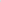 